쿼리로그프레소에서 수행된 쿼리들에 대한 정보를 열람할 수 있습니다.기간: 특정 기간 동안 발생한 알림을 볼 수 있습니다.정지 사유: 특정 사유로 정지된 쿼리 목록을 조회할 수 있습니다.쿼리 유형: 특정 유행으로 수행된 쿼리를 조회할 수 있습니다.쿼리문: 특정 문자열이 포함되거나 포함되지 않거나 특정 문자열로 시작하는 쿼리를 조회할 수 있습니다.계정: 특정 계정이 수행한 쿼리를 조회할 수 있습니다.소요시간: 쿼리 소요시간을 조회할 수 있습니다.필터링: 완료되거나 취소된 쿼리를 조회할 수 있습니다.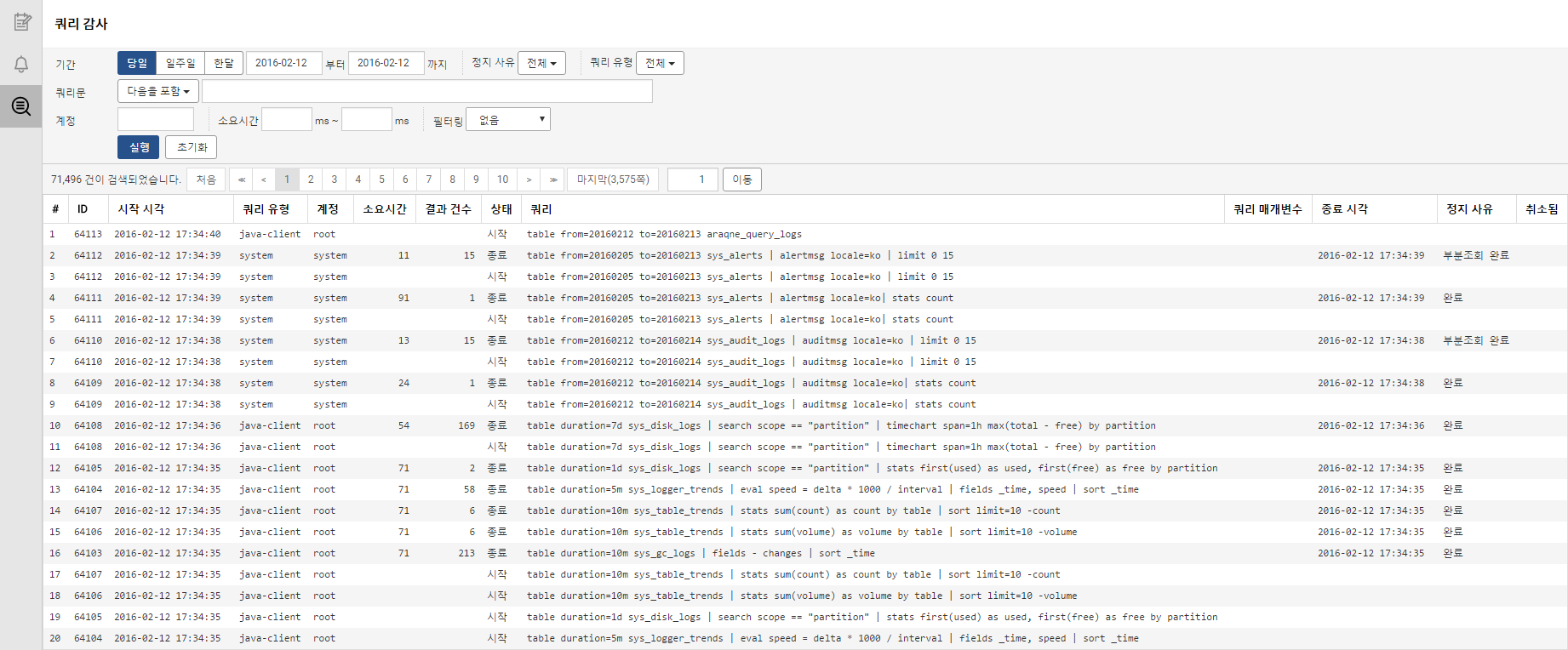 